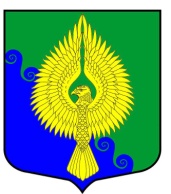 Внутригородское муниципальное образованиеСанкт-Петербургамуниципальный округ  ЮНТОЛОВОМуниципальный Совет(МС МО МО Юнтолово)6-го созываРЕШЕНИЕ«18» мая 2021 года	 					             				№ 11Об утверждении Положения о порядке представления лицами, замещающими 
в МС МО МО Юнтолово муниципальные должности на постоянной основе,
 сведений о доходах, расходах, об имуществе и обязательствах имущественного характера,
 а также сведений о доходах, расходах, об имуществе и обязательствах имущественного характера своих супруги (супруга) и несовершеннолетних детейУдовлетворяя протест прокуратуры Приморского района от 30.03.2021 г. № 04-17-2021 и руководствуясь Федеральным законом от 06.10.2003 № 131-ФЗ «Об общих принципах организации местного самоуправления в Российской Федерации», Федеральным законом от 03.12.2012 № 230-ФЗ «О контроле за соответствием расходов лиц, замещающих государственные должности, и иных лиц их доходам», Федеральным Законом от 31.07.2020 года № 259-ФЗ 
«О цифровых финансовых активах, цифровой валюте и о несении изменений в отдельные законодательные акты Российской Федерации», Указами Президента Российской Федерации от 08.07.2013 № 613 «Вопросы противодействия коррупции», от 23.06.2014 № 460 «Об утверждении формы справки о доходах, расходах, об имуществе и обязательствах имущественного характера и внесении изменений в некоторые акты Президента Российской Федерации», Уставом муниципального образования муниципальный округ Юнтолово,Муниципальный Совет решил:Удовлетворить протест прокуратуры Приморского района от 30.03.2021 г. № 04-17-2021  и признать утратившим силу Решение МС МО МО Юнтолово от 21.05.2015 г. № 02-03/08 
«Об утверждении Положения о представлении лицами, замещающими в МС МО МО Юнтолово муниципальные должности на постоянной основе, сведений о доходах, расходах, об имуществе и обязательствах имущественного характера, а также сведений о доходах, расходах, об имуществе и обязательствах имущественного характера своих супруги (супруга) и несовершеннолетних детей».Утвердить Положение о порядке представления лицами, замещающими в МС МО МО Юнтолово муниципальные должности на постоянной основе, сведений о доходах, расходах, об имуществе и обязательствах имущественного характера, а также сведений о доходах, расходах, об имуществе и обязательствах имущественного характера своих супруги (супруга) и несовершеннолетних детей» согласно приложению к настоящему решению.Решение вступает в силу после его официального опубликования.Контроль за исполнением настоящего решения возложить на Главу муниципального образования.Глава муниципального образования,исполняющий полномочияпредседателя Муниципального Совета							С.К. ГревцеваПриложение									    к решению МС МО МО Юнтолово											от 18.05.2021 № 11ПОЛОЖЕНИЕо порядке представления лицами, замещающими в МС МО МО Юнтолово муниципальные должности на постоянной основе, сведений о доходах, расходах, об имуществе и обязательствах имущественного характера, а также сведений о доходах, расходах, об имуществе и обязательствах имущественного характера своих супруги (супруга) и несовершеннолетних детей1. Настоящим Положением определяется порядок представления лицами, замещающими  в Муниципальном Совете внутригородского муниципального образования Санкт-Петербурга муниципальный округ Юнтолово (далее – МС МО МО Юнтолово) муниципальные должности на постоянной основе,  сведений о полученных ими доходах, об имуществе, принадлежащем им на праве собственности, и об их обязательствах имущественного характера, сведений о доходах супруги (супруга) и несовершеннолетних детей, об имуществе, принадлежащем им на праве собственности, и об их обязательствах имущественного характера (далее  – сведения о доходах, об имуществе и обязательствах имущественного характера), а также сведений о своих расходах, расходах своих супруги (супруга) и несовершеннолетних детей  по каждой сделке по приобретению земельного участка, другого объекта недвижимости, транспортного средства, ценных бумаг, акций (долей участия, паев в уставных (складочных) капиталах организаций), цифровых финансовых активов, цифровой валюты, если сумма сделки превышает общий доход лица, замещающего муниципальную должность на постоянной основе, и его супруги (супруга) за три последних года, предшествующих совершению сделки (далее также - сведения о доходах, расходах, об имуществе и обязательствах имущественного характера), сведений об источниках получения средств, за счет которых совершена сделка по приобретению земельного участка, другого объекта недвижимости, транспортного средства, ценных бумаг, акций (долей участия, паев в уставных (складочных) капиталах организаций), цифровых финансовых активов, цифровой валюты, если сумма сделки превышает общий доход лица, замещающего муниципальную должность на постоянной основе, и его супруги (супруга) по основному месту их службы (работы) за три последних года, предшествующих совершению сделки (далее - сведения об источниках получения средств, за счет которых совершена сделка).2. Лицо, замещающее в МС МО МО Юнтолово муниципальную должность на постоянной основе - Глава МО МО Юнтолово, исполняющий полномочия председателя МС, депутат МС МО МО Юнтолово, осуществляющий полномочия на постоянной основе - заместитель Главы МО МО Юнтолово, исполняющего полномочия председателя МС.3. Сведения о доходах, расходах, об имуществе и обязательствах имущественного характера представляются лицом, замещающим  муниципальную должность на постоянной основе, в соответствующем разделе справки, форма которой утверждена Указом Президента Российской Федерации от 23.06.2014 № 460 «Об утверждении формы справки о доходах, расходах, об имуществе и обязательствах имущественного характера и внесении изменений в некоторые акты Президента Российской Федерации» ежегодно, не позднее 30 апреля года, следующего за отчетным финансовым годом.4. Лицо, замещающее муниципальную должность на постоянной основе, представляет:а) сведения о своих доходах, полученных за отчетный период (с 1 января по 31 декабря) от всех источников (включая денежное вознаграждение, пенсии, пособия, иные выплаты), а также сведения об имуществе, принадлежащем ему на праве собственности, и о своих обязательствах имущественного характера по состоянию на конец отчетного периода;б) сведения о доходах супруги (супруга) и несовершеннолетних детей, полученных за отчетный период (с 1 января по 31 декабря) от всех источников (включая заработную плату, пенсии, пособия, иные выплаты), а также сведения об имуществе, принадлежащем им на праве собственности, и об их обязательствах имущественного характера по состоянию на конец отчетного периода;в) сведения о своих расходах, о расходах своих супруги (супруга) и несовершеннолетних детей по каждой сделке по приобретению земельного участка, другого объекта недвижимости, транспортного средства, ценных бумаг, акций (долей участия, паев в уставных (складочных) капиталах организаций), цифровых финансовых активов, цифровой валюты, и об источниках получения средств, за счет которых совершены эти сделки, если общая сумма таких сделок  превышает общий доход данного лица и его супруги (супруга) за три последних года, предшествующих отчетному периоду, в соответствующем разделе справки, утвержденной Указом Президента Российской Федерации от 23.06.2014 № 460 «Об утверждении формы справки о доходах, расходах, об имуществе и обязательствах имущественного характера и внесении изменений в некоторые акты Президента Российской Федерации»;5. Лицо, замещающее муниципальную должность на постоянной основе, представляет сведения о доходах, расходах, об имуществе и обязательствах имущественного характера в кадровую службу органа местного самоуправления МО МО Юнтолово, либо специалисту, ответственному за кадровую работу органа местного самоуправления МО МО Юнтолово.6. В случае если лицо, замещающее муниципальную должность на постоянной основе, обнаружило, что в представленных им сведениях о доходах, расходах, об имуществе и обязательствах имущественного характера не отражены или не полностью отражены какие-либо сведения либо имеются ошибки, оно вправе в течение одного месяца после окончания срока, указанного в пункте 3 настоящего Положения, представить уточненные сведения.7. В случае непредставления по объективным причинам лицом, замещающим муниципальную должность на постоянной основе, сведений о доходах, расходах, об имуществе и обязательствах имущественного характера супруги (супруга) и несовершеннолетних детей данный факт подлежит рассмотрению в комиссии, созданной в соответствующем органе местного самоуправления  МО МО Юнтолово (далее – комиссия).8. Контроль за соответствием расходов лица, замещающего или замещавшего муниципальную должность на постоянной основе, расходов его супруги (супруга) и несовершеннолетних детей общему доходу лица, замещающему муниципальную должность на постоянной основе, и его супруги (супруга) за три последних года, предшествующих совершению сделки, осуществляется в порядке, установленном Федеральным законом от 03.12.2012г. № 230-ФЗ «О контроле за соответствием расходов лиц, замещающих государственные должности, и иных лиц их доходам».9. Сведения о доходах, расходах, об имуществе и обязательствах имущественного характера, представляемые в соответствии с настоящим Положением, отнесенные в соответствии с федеральным законом к сведениям, составляющим государственную тайну, подлежат защите в соответствии с законодательством Российской Федерации о государственной тайне.10. Сведения о доходах, расходах, об имуществе и обязательствах имущественного характера, об источниках получения средств, за счет которых совершена каждая сделка за отчетный период, представляемые в соответствии с настоящим Положением, размещаются на официальном сайте МО МО Юнтолово (в соответствующем разделе) и предоставляются для опубликования средствам массовой информации в порядке, определяемом муниципальным нормативным правовым актом, с соблюдением установленных законодательством Российской Федерации требований о защите персональных данных.11. Лица, в должностные обязанности которых входит работа со сведениями о доходах, расходах, об имуществе и обязательствах имущественного характера, виновные в их разглашении или использовании в целях, не предусмотренных законодательством Российской Федерации, несут ответственность в соответствии с законодательством Российской Федерации.12. Сведения о доходах, расходах, об имуществе и обязательствах имущественного характера, представляемые в соответствии с настоящим Положением лицом, замещающим муниципальную должность на постоянной основе, и информация о результатах проверки достоверности и полноты этих сведений приобщаются к личному делу лица, замещающего муниципальную должность на постоянной основе.13. В случае непредставления или представления заведомо ложных сведений о доходах, расходах, об имуществе и обязательствах имущественного характера лицо, замещающее муниципальную должность на постоянной основе, несет ответственность в соответствии с законодательством Российской Федерации.